от «16» 08 2018 г.		                                                                                               № 1072 О внесении изменений в Постановление городской Администрации от 28.03.2007 № 49 «Об определении объектов для отбывания осужденными исправительных работ»	В связи с уточнением списка организаций, в которых могут отбывать наказания, осужденные к исправительным работам, городская Администрация постановляет:Внести изменения в Постановление городской Администрации от 28.03.2007 № 49 «Об определении объектов для отбывания осужденными исправительных работ» дополнив Приложения 1 следующими организациями:- ООО «Мирнинское предприятие жилищного хозяйства»;- ООО «Гарант-сервис»;- ООО «Рябинушка»;- ООО «АиРТ»;- ГБУ РС(Я) «Мирнинская центральная районная больница»;- Мирнинское управление автомобильных дорог АК «АЛРОСА» (ПАО);- МУП «Мирнинский молокозавод»;- МУП «Коммунальщик». Опубликовать настоящее Постановление в порядке, установленном Уставом МО «Город Мирный».Настоящее Постановление вступает в силу со дня его официального опубликования.Контроль исполнения настоящего Постановления оставляю за собой.  И.о. Главы города		                                                       	                       С.Ю. Медведь АДМИНИСТРАЦИЯМУНИЦИПАЛЬНОГО ОБРАЗОВАНИЯ«Город Мирный»МИРНИНСКОГО РАЙОНАПОСТАНОВЛЕНИЕ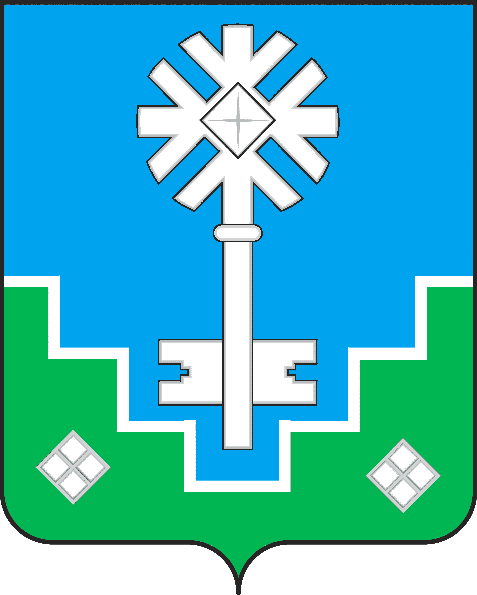 МИИРИНЭЙ ОРОЙУОНУН«Мииринэй куорат»МУНИЦИПАЛЬНАЙ ТЭРИЛЛИИДЬАhАЛТАТА           УУРААХ